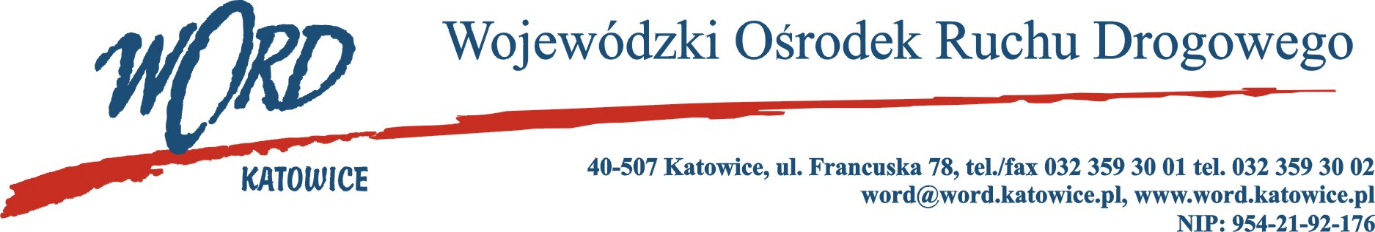 Postępowanie o udzielanie zamówienia publicznego o wartości poniżej 130.000 zł.Katowice, dnia 9.01.2023 r. AT-ZP.261.721.8.2022.ŁŻInformacja z otwarcia ofert w dniu 09.01.2023 r.Dotyczy: informacji z otwarcia ofert w dniu 09.01.2023 r. o godz. 10.30 w postępowaniu pn. „Weryfikacji pełno branżowej dokumentacji projektowej dla zadania inwestycyjnego pn. „Przebudowa budynku usługowo – administracyjnego na potrzeby nowej siedziby Krajowego Centrum BRD oraz przebudowa wewnętrznej infrastruktury technicznej (instalacje C.O. i WOD-KAN, wentylacja mechaniczna, instalacja gazowa, instalacja elektryczna i teletechniczna), przebudowa ciągu pieszo – jezdnego, przebudowa i wykonanie nowych miejsc postojowych, budowa miasteczka rowerowego, przebudowa wewnętrznej instalacji kanalizacji deszczowej oraz wewnętrznej instalacji oświetlenia zewnętrznego”.W przedmiotowym postępowaniu ofertę złożyli Wykonawcy: Najkorzystniejszą ofertę złożyła firma Bogumił Konopka Śląska Agencja Energetyczna ul. Ryszki 57/21, 41- 500 Chorzów NIP: 6271005981 i z tą też firmą zawarta zostanie stosowna umowa.Dyrektor WORD KatowiceKrzysztof PrzybylskiLp.WykonawcyCena brutto Ilość punktów1Bogumił Konopka Śląska Agencja Energetyczna ul. Ryszki 57/21, 41-500 Chorzów NIP: 62710059816150,00100,002Multiconsult Polska Sp. z o.o. ul. Bonifraterska 17, 00-203 Warszawa NIP: 526000978548954,0012,56